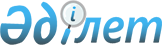 О внесении изменений в постановление акимата Кызылординской области от 28 марта 2011 N 1092 "О проведении призыва граждан на срочную воинскую службу в апреле-июне и октябре-декабре 2011 года"
					
			Утративший силу
			
			
		
					Постановление Кызылординского областного акимата от 07 октября 2011 года N 152. Зарегистрировано Департаментом юстиции Кызылординской области 12 октября 2011 года за N 4277. Утратило силу в связи с истечением срока применения - (письмо аппарат акима Кызылординской области от 26 июня 2012 года N 13-11/2874)      Сноска. Утратило силу в связи с истечением срока применения -  (письмо аппарат акима Кызылординской области от 26.06.2012 N 13-11/2874).

      В соответствии с Законом Республики Казахстан от 23 января 2001 года "О местном государственном управлении и самоуправлении в Республике Казахстан" акимат Кызылординской области ПОСТАНОВЛЯЕТ:



      1. Внести в постановление акимата Кызылординской области от 28 марта 2011 года N 1092 "О проведении призыва граждан на срочную воинскую службу в апреле-июне и октябре-декабре 2011 года" (зарегистрировано в Реестре государственной регистрации нормативных правовых актов под N 4267, опубликовано 9 апреля 2011 года в газетах "Сыр бойы" N 68-69 и "Кызылординские вести" N 58-59) следующие изменения:



      в приложении 1 к указанному постановлению:

      ввести в состав областной призывной комиссии Тенизкулова Нурлана Ержановича, юрисконсульта государственного учреждения "Департамент по делам обороны Кызылординской области", членом комиссии (по согласованию);

      вывести из состава указанной комиссии Ршауова Мындилда Сагидуллаевича.



      2. Настоящее постановление вводится в действие со дня его официального опубликования.      Аким Кызылординской области                  Б. Куандыков      "СОГЛАСОВАНО"      "Департамент по делам обороны Кызылординской

      области" начальник государственного учреждения

      Саутбеков К._______________

      "___" _________ 2011 года 
					© 2012. РГП на ПХВ «Институт законодательства и правовой информации Республики Казахстан» Министерства юстиции Республики Казахстан
				